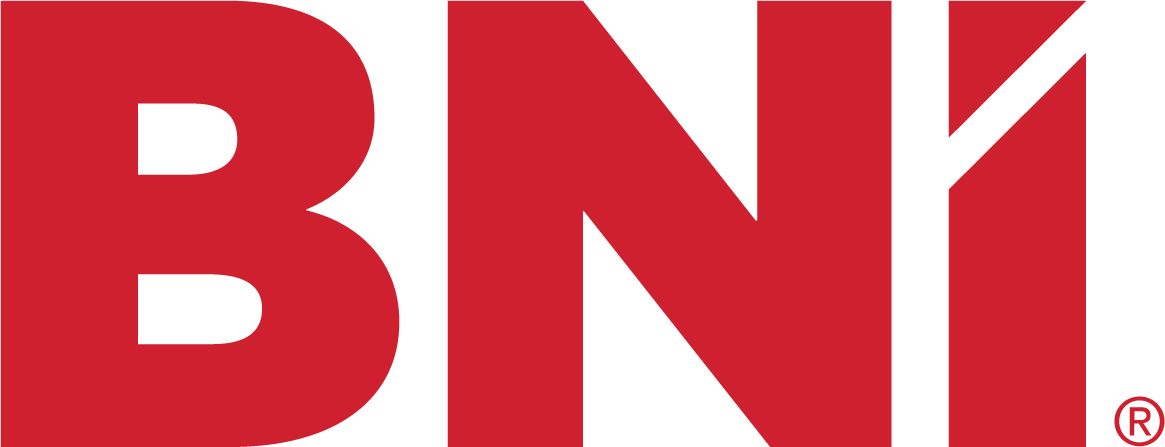 (DATE)Dear _______________Thank you for submitting an application to change your professional category within our BNI® Chapter. The Membership Committee has carefully reviewed your application and has decided to decline the change request.  Your current category of (SEAT)  which you paid a membership fee for will remain active. You may continue to discuss and ask for business in that category.Your membership is valued in our chapter and we wish you continued success.The Membership Committee BNI ___________ Chapter cc: BNI® Chapter President       BNI® Regional Office       BNI® Chapter Consultant 